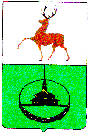 Заключение № 48Контрольно-счетной  комиссии городского округа город Кулебакипо результатам экспертизы проекта постановления администрациигородского округа город Кулебаки №б/н «О внесении изменений в муниципальную программу «Развитие предпринимательства  в  городском округе город Кулебаки на 2018 – 2020 годы», утвержденную постановлением администрации городского округа город Кулебаки  от 11.12.2017г. №3008» «22» мая 2018 г. 							г. Кулебаки	Настоящее заключение по результатам экспертизы проекта постановления администрации городского округа город Кулебаки №б/н «О внесении изменений в муниципальную программу «Развитие предпринимательства  в  городском округе город Кулебаки на 2018 – 2020 годы», утвержденную постановлением администрации городского округа город Кулебаки  от 11.12.2017г. №3008» (далее – проект постановления, программа) подготовлено в соответствии с Бюджетным кодексом РФ, Федеральным законом от 07.02.2011 №6-ФЗ «Об общих принципах организации и деятельности контрольно-счетных органов субъектов Российской Федерации и муниципальных образований», решением Совета депутатов городского округа город Кулебаки от 25.12.2015 №82 «Об утверждении Положения о контрольно-счетной комиссии городского округа город Кулебаки Нижегородской области», постановлением администрации городского округа город Кулебаки от 03.03.2016 №395 «Об утверждении порядка разработки, реализации и оценки эффективности муниципальных программ городского округа город Кулебаки» (далее – порядок № 395) и иными правовыми актами, регулирующими бюджетные отношения.1.Общие положенияРассматриваемый проект постановления поступил в Контрольно-счетную комиссию городского округа город Кулебаки – 22.05.2018 года.Выводы по результатам настоящей экспертизы сформированы на основании представленных документов:1) служебная записка начальника отдела экономики администрации городского округа город Кулебаки Нижегородской области в Контрольно-счетную комиссию городского округа город Кулебаки  от 22.05.2018 № 10-20/202 «О направлении проекта изменений муниципальной программы»;2) служебная записка заместителя главы администрации городского округа город Кулебаки, начальника управления экономики администрации городского округа город Кулебаки С.А. Бисеровой без даты и номера;3) проект постановления администрации городского округа город Кулебаки Нижегородской области «О внесении изменений в муниципальную программу «Развитие предпринимательства  в  городском округе город Кулебаки на 2018 – 2020 годы», утвержденную постановлением администрации городского округа город Кулебаки  от 11.12.2017г. №3008»  с приложениями;4) муниципальная программа «Развитие предпринимательства  в  городском округе город Кулебаки на 2018 – 2020 годы», утвержденная  постановлением администрации городского округа город Кулебаки от 11.12.2017г. №3008.Разработчик программы – сектор развития потребительского рынка отдела экономики управления экономики администрации городского округа город Кулебаки вносит изменения в программу на основании пункта 4.1, предусмотренного порядком № 395.    Ответственный исполнитель программы – сектор развития потребительского рынка отдела экономики управления экономики администрации городского округа город Кулебаки вносит изменения в программу на основании пункта 4.2, предусмотренного порядком № 395.В результате экспертизы проекта постановления и анализа вносимых изменений установлено следующее.Первоначально в паспорте муниципальной программы подраздел «Объемы финансирования программы»  утвержден постановлением администрации от 11.12.2017г. №3008  в сумме 1 409,2 тыс. рублей с параметрами, представленными в таблице №1.Таблица №1.Представленным проектом постановления предусмотрено изменение объемов финансирования программы, представленных в Таблице №2.Таблица №2.	В результате планируемых изменений объем ассигнований на реализацию программы увеличится на сумму 256,0 тыс. рублей и составит 1 409,2 тыс. рублей, в том числе  856,0 тыс. рублей в  2018 году. Объем ассигнований на реализацию  программы в 2019 и 2020 годах останется прежним и составит  506,2 тыс. рублей и 303,0 тыс. рублей соответственно.2.Анализ изменений, вносимых в программу2.1. Согласно постановлению администрации городского округа город Кулебаки от 11.12.2017 № 3008 «Об утверждении муниципальной программы «Развитие предпринимательства  в  городском округе город Кулебаки на 2018 – 2020 годы» объём ассигнований на реализацию программы по задаче 2. «Обеспечение доступа субъектов малого и среднего предпринимательства  к финансово-кредитным ресурсам» мероприятию 2.4. «Оказание муниципальной поддержки:- в виде субсидирования части затрат субъектам малого предпринимательства (гранты),  связанных с началом  предпринимательской деятельности;- в форме субсидий в целях субсидирования части затрат субъектов малого и среднего предпринимательства, связанных с приобретением оборудования в целях создания и (или) развития либо модернизации производства товаров (работ, услуг);- субсидирование части затрат субъектов малого и среднего предпринимательства, связанных с уплатой процентов по кредитам, привлеченным в российских кредитных организациях на строительство (реконструкцию) для собственных нужд производственных зданий, строений и сооружений либо приобретение оборудования в целях создания и (или) развития либо модернизации производства товаров (работ, услуг);-субсидирование части затрат субъектов малого и среднего предпринимательства, связанных с уплатой первого взноса (аванса) при заключении договора (договоров) лизинга оборудования с российскими лизинговыми организациями в целях создания и (или) развития либо модернизации производства товаров (работ, услуг);-субсидирование части затрат субъектов малого и среднего предпринимательства, связанных с уплатой лизинговых платежей по договору (договорам) лизинга, заключенному с российскими лизинговыми организациями в целях создания и (или) развития либо модернизации производства товаров (работ, услуг).»  не предусмотрен.Проектом постановления предусматривается увеличение объёма ассигнований на реализацию программы по задаче 2. «Обеспечение доступа субъектов малого и среднего предпринимательства  к финансово-кредитным ресурсам» мероприятию 2.4. «Оказание муниципальной поддержки:- в виде субсидирования части затрат субъектам малого предпринимательства (гранты),  связанных с началом  предпринимательской деятельности;- в форме субсидий в целях субсидирования части затрат субъектов малого и среднего предпринимательства, связанных с приобретением оборудования в целях создания и (или) развития либо модернизации производства товаров (работ, услуг);- субсидирование части затрат субъектов малого и среднего предпринимательства, связанных с уплатой процентов по кредитам, привлеченным в российских кредитных организациях на строительство (реконструкцию) для собственных нужд производственных зданий, строений и сооружений либо приобретение оборудования в целях создания и (или) развития либо модернизации производства товаров (работ, услуг);- субсидирование части затрат субъектов малого и среднего предпринимательства, связанных с уплатой первого взноса (аванса) при заключении договора (договоров) лизинга оборудования с российскими лизинговыми организациями в целях создания и (или) развития либо модернизации производства товаров (работ, услуг);- субсидирование части затрат субъектов малого и среднего предпринимательства, связанных с уплатой лизинговых платежей по договору (договорам) лизинга, заключенному с российскими лизинговыми организациями в целях создания и (или) развития либо модернизации производства товаров (работ, услуг).»   на сумму 256,0 тыс. рублей, общий объём ассигнований  в 2018 году составит  в сумме 256,0 тыс. рублей.Денежные средства будут направлены на софинансирование предоставления субсидий субъектам малого и среднего предпринимательства на возмещение затрат, связанных с уплатой процентов по кредитам на строительство и реконструкцию зданий, строений или приобретение оборудования и возмещение затрат связанных с уплатой лизинговых платежей и первого взноса по договору лизинга оборудования в соответствии с Постановлением Правительства Нижегородской области от 10.05.2017 г. № 296 «О порядке предоставления, распределения и расходования субсидий за счет средств областного бюджета и средств, поступивших из федерального бюджета в областной бюджет, бюджетам муниципальных районов и городских округов Нижегородской области на софинансирование муниципальных программ поддержки малого и среднего предпринимательства монопрофильных муниципальных образований Нижегородской области».2.2. Проектом постановления вносятся изменения в разделы паспорта программы.В паспорте программы раздел  «Объемы финансирования программы» изложен в новой редакции.Общий объем бюджетных ассигнований на реализацию задачи 2. «Обеспечение доступа субъектов малого и среднего предпринимательства  к финансово-кредитным ресурсам» в 2018 году (по сравнению с постановлением администрации городского округа город Кулебаки от 11.12.2017 №3008) увеличен на 256,0 тыс. рублей и составил в сумме 256,0 тыс. рублей.Проектом постановления предлагается изложить таблицу 1 «Перечень основных мероприятий муниципальной программы «Развитие предпринимательства  в  городском округе город Кулебаки на 2018 – 2020 годы» раздела 2.4. «Перечень основных мероприятий муниципальной программы» в новой редакции, согласно приложению.Проектом постановления предлагается изложить таблицу 3  «Ресурсное обеспечение реализации муниципальной программы за счет средств бюджета городского округа» раздела 2.8 «Ресурсное обеспечение программы» в новой редакции.Проектом постановления предлагается изложить таблицу 4  «Прогнозная оценка расходов на реализацию муниципальной программы за счет всех   источников финансирования» раздела 2.8 «Ресурсное обеспечение программы» в новой редакции.Изменения индикаторов достижения цели программы и показателей непосредственных результатов действия программы на 2018 год не вносились.3.Заключительные положенияПо результатам проведенной экспертизы Контрольно-счетная комиссия городского округа город Кулебаки считает, что представленный проект постановления соответствует целям решения вопросов местного значения и полномочиям, определенным Федеральным законом от 06.10.2003 №131-ФЗ «Об общих принципах организации местного самоуправления в Российской Федерации» и может быть рассмотрен администрацией городского округа город Кулебаки Нижегородской области. Аудитор Контрольно-счетной комиссии городского округа город Кулебаки                                                     И.А. СмолинаКОНТРОЛЬНО-СЧЕТНАЯ КОМИССИЯГОРОДСКОГО ОКРУГА ГОРОД КУЛЕБАКИул. Воровского,49, г. Кулебаки, Нижегородская область, 607018электронная почта: krk.kuleb@adm.klb.nnov.ruКОНТРОЛЬНО-СЧЕТНАЯ КОМИССИЯГОРОДСКОГО ОКРУГА ГОРОД КУЛЕБАКИул. Воровского,49, г. Кулебаки, Нижегородская область, 607018электронная почта: krk.kuleb@adm.klb.nnov.ruИсточники финансированияФинансирование по годам реализации программы, тыс. рублейФинансирование по годам реализации программы, тыс. рублейФинансирование по годам реализации программы, тыс. рублейВсего, тыс. рублейИсточники финансирования201820192020Всего, тыс. рублейВсего, в т.ч.:600,0506,20303,01409,2Бюджет округа600,0506,20303,01409,2Областной бюджет0000Федеральный бюджет0000Источники финансированияФинансирование по годам реализации программы, тыс. рублейФинансирование по годам реализации программы, тыс. рублейФинансирование по годам реализации программы, тыс. рублейВсего, тыс. рублейИсточники финансирования201820192020Всего, тыс. рублейВсего, в т.ч.:856,0506,20303,01409,2Бюджет округа856,0506,20303,01409,2Областной бюджет0000Федеральный бюджет0000